_________________________ № ____________________На ______________________ от ____________________III Всероссийская Олимпиада по математике 
«Считай, решай и знай!»1. Порядок организации и проведения.Регистрация участников осуществляется с 02 октября 2023 г. по 18 октября 2023 г. 
          Дата проведения Олимпиады 19 октября 2023 г.
          Подведение итогов в течение пяти рабочих дней после получения выполненных работ.Стоимость участия составляет 170 (сто семьдесят) рублей с каждого участника.2. Общие положения.Настоящее положение о III Всероссийской Олимпиаде по математике «Считай, решай и знай!» (далее – Олимпиада) определяет цели, задачи, участников Олимпиады, порядок организации и проведения, порядок определения победителей и призеров, награждение участников и финансирование.3. Участники Олимпиады.К участию в Олимпиаде приглашаются воспитанники дошкольных образовательных учреждений в возрасте 5-7 лет и учащиеся 1-4 классов без предварительного отбора, оплатившие организационный взнос. Участие в Олимпиаде является добровольным.4. Цели и задачи Конкурса.Цель: повышение интереса учащихся к углубленному изучению математики.Задачи:- выявление и развитие у воспитанников и учащихся творческих способностей и интереса к научной деятельности;- развитие у обучающихся логического мышления, умения интегрировать знания и применять их для решения нестандартных задач;- повышение уровня учебной мотивации.5. Порядок организации и проведения Олимпиады.Оргкомитет, формируемый Организатором, осуществляет непосредственное руководство проведением Олимпиады. К функциям Оргкомитета относятся: - определяет и устанавливает регламент проведения Олимпиады;- формирует состав жюри Олимпиады;- разрабатывает критерии и методики оценки конкурсных работ;- разрабатывает и тиражирует сертификаты участников Олимпиады и дипломы победителям и призёрам;- анализирует и обобщает итоги Олимпиады;- утверждает список победителей и призеров Олимпиады;- представляет Организатору отчет по итогам прошедшей Олимпиады. Жюри Олимпиады формирует его Председатель, утверждаемый Оргкомитетом.К функциям Жюри относятся:- производит оценку конкурсных работ на основании критериев, разработанных и утвержденных Оргкомитетом;- определяет победителей и призеров и распределяет призовые места. Регистрацию участников осуществляет координатор (педагог, воспитатель).Олимпиада предполагает заочное участие.Дата проведения Олимпиады 19 октября 2023 года. За день до проведения Олимпиады (18 октября 2023 г. в 12:00 по московскому времени) координаторы получают задания на электронную почту, указанную в заявке.Итоги Олимпиады будут подведены в течение 5 дней после получения выполненных работ. Документы об участии будут отправлены на электронные адреса, указанные в заявках участников.Выполнение заданий производится строго в бланках заданий. Задания выполняются участниками самостоятельно, без посторонней помощи. Бланки с ответами и данными участника необходимо отсканировать (сфотографировать) и направить для проверки и обработки результатов на электронную почту Организатора inceptum.2@mail.ru в течение 5 рабочих дней.Время, отведенное на выполнение заданий – 1 час (60 минут).Факт участия в Олимпиаде гарантирует согласие их родителей (законных представителей) на обработку персональных данных, необходимое для проведения Олимпиады. Для участия в Олимпиаде необходимо представить в Оргкомитет по 18.10.2023 г.:1) заявку;2) скан-копию (фото) оплаченной квитанции.6. Порядок определения победителей и призеров Олимпиады.Участники, набравшие:•	50-48 баллов (из 50 возможных), становятся Победителями 1-ой степени;•	47-45 баллов, становятся Призёрами Олимпиады 2-ой степени;•	44-42 баллов, становятся Призёрами Олимпиады 3-ей степени.7. Награждение участников Олимпиады.Участие в Олимпиаде подтверждается сертификатом участника. Педагогам-организаторам вручаются благодарственные письма за помощь в организации и проведении Олимпиады. Педагоги, подготовившие победителей и призёров, награждаются грамотами.Победители Олимпиады награждаются дипломами 1-ой степени. Призёры Олимпиады награждаются дипломами 2-й и 3-й степени.Документы соответствуют требованиям ФГОС. Электронный вариант документа выполнен на официальном бланке и имеет высокое качество для печати. Документ заверен печатью, подписью и содержит следующую информацию: ФИО участника, название учреждения, количество набранных баллов, ФИО руководителя, подготовившего участника.8. Финансирование.Олимпиада финансируется за счет организационных взносов участников. Величина организационного взноса в 2023-2024 учебном году составляет 170 (Сто семьдесят) рублей с участника. Оплату можно произвести общей суммой за всех участников.Произвести оплату можно одним из предложенных способов: 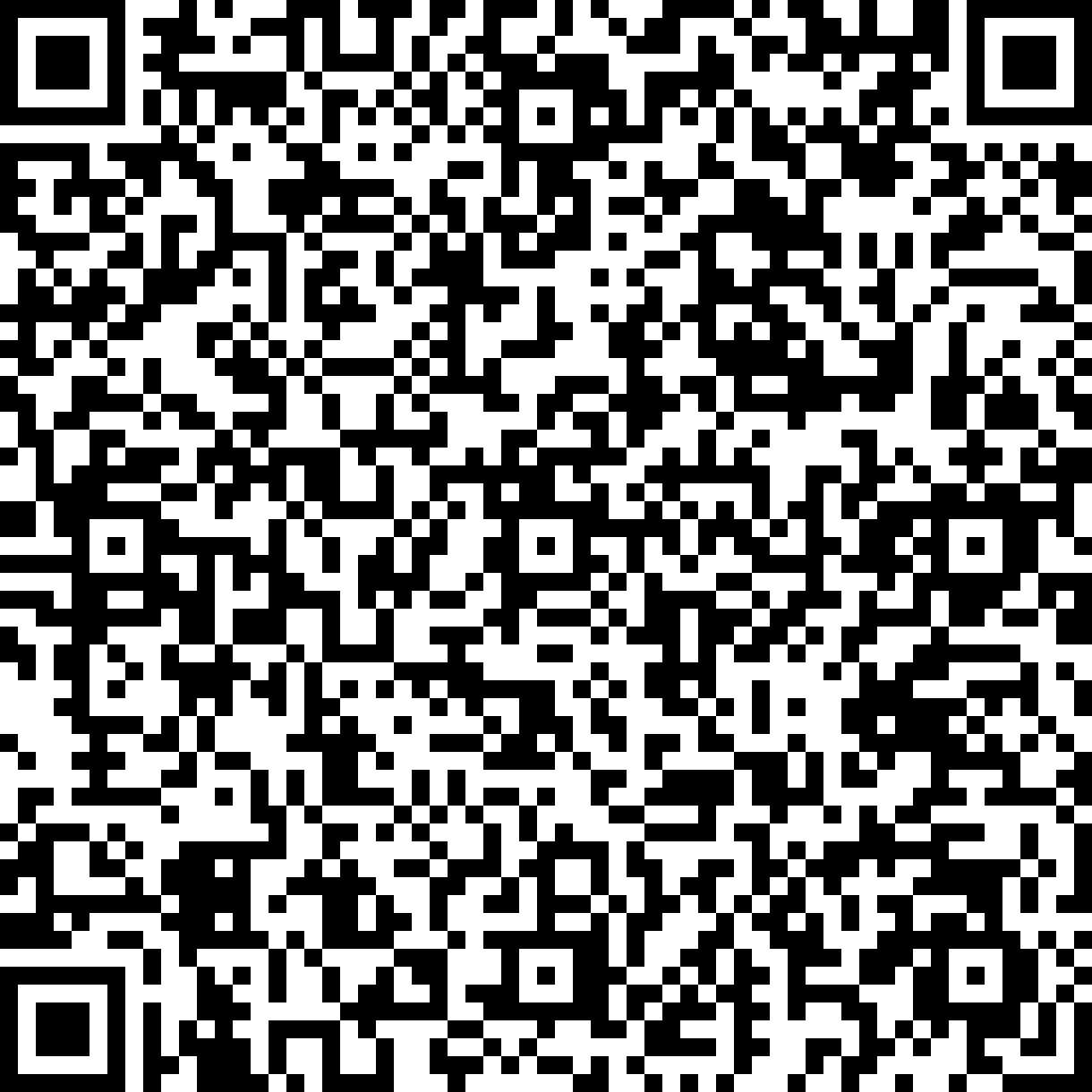 1. В отделении любого банка.  Для этого Вам необходимо распечатать квитанцию и оплатить ее в любом удобном для Вас банке через кассу или через устройства самообслуживания (платёжные терминалы) банка. 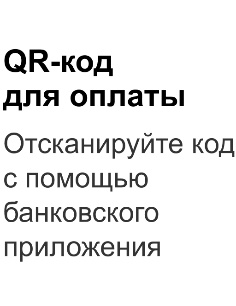 2.  С помощью онлайн-сервисов банков. Для оплаты через систему онлайн достаточно войти в раздел "Платежи", найти услугу "Платеж по реквизитам".3. По QR коду с помощью банковского приложения.Общество с ограниченной ответственностью"Образовательный центр "Инициатива" Тел.: 8-927-667-95-50WhatsApp 8-927-667-95-50                                                                                                                                                                                                                                                                                                                                                                                                                                                                          E-mail: inceptum.2@mail.ruсайт: www.inceptum21.ru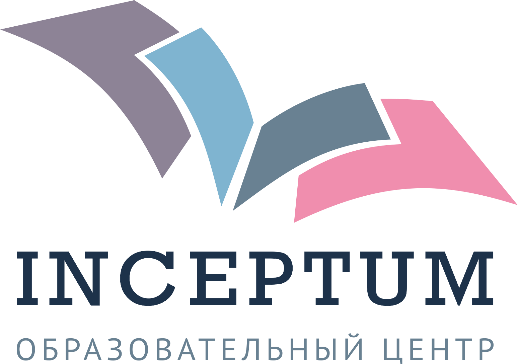 Общество с ограниченной ответственностью"Образовательный центр "Инициатива"Тел.: 8-927-667-95-50 WhatsApp 8-927-667-95-50                                                                                                                                                                                                                                                                                                                                                                                                                                                                          E-mail: inceptum.2@mail.ru сайт: www.inceptum21.ru------------------------------------------------------------------------------------------- - линия отрезаФорма № ПД-4Форма № ПД-4Форма № ПД-4Форма № ПД-4Форма № ПД-4Форма № ПД-4Форма № ПД-4Форма № ПД-4Форма № ПД-4Форма № ПД-4Форма № ПД-4Форма № ПД-4Форма № ПД-4Форма № ПД-4Форма № ПД-4Форма № ПД-4Форма № ПД-4Форма № ПД-4Форма № ПД-4Форма № ПД-4Форма № ПД-4Форма № ПД-4Форма № ПД-4Форма № ПД-4Форма № ПД-4Форма № ПД-4Форма № ПД-4Форма № ПД-4Форма № ПД-4Форма № ПД-4Форма № ПД-4Форма № ПД-4Форма № ПД-4Форма № ПД-4Форма № ПД-4Форма № ПД-4Форма № ПД-4ИзвещениеКассирООО "Образовательный центр "Инициатива"ООО "Образовательный центр "Инициатива"ООО "Образовательный центр "Инициатива"ООО "Образовательный центр "Инициатива"ООО "Образовательный центр "Инициатива"ООО "Образовательный центр "Инициатива"ООО "Образовательный центр "Инициатива"ООО "Образовательный центр "Инициатива"ООО "Образовательный центр "Инициатива"ООО "Образовательный центр "Инициатива"ООО "Образовательный центр "Инициатива"ООО "Образовательный центр "Инициатива"ООО "Образовательный центр "Инициатива"ООО "Образовательный центр "Инициатива"ООО "Образовательный центр "Инициатива"ООО "Образовательный центр "Инициатива"ООО "Образовательный центр "Инициатива"ООО "Образовательный центр "Инициатива"ООО "Образовательный центр "Инициатива"ООО "Образовательный центр "Инициатива"ООО "Образовательный центр "Инициатива"ООО "Образовательный центр "Инициатива"ООО "Образовательный центр "Инициатива"ООО "Образовательный центр "Инициатива"ООО "Образовательный центр "Инициатива"ООО "Образовательный центр "Инициатива"ООО "Образовательный центр "Инициатива"ООО "Образовательный центр "Инициатива"ООО "Образовательный центр "Инициатива"ООО "Образовательный центр "Инициатива"ООО "Образовательный центр "Инициатива"ООО "Образовательный центр "Инициатива"ООО "Образовательный центр "Инициатива"ООО "Образовательный центр "Инициатива"ООО "Образовательный центр "Инициатива"ООО "Образовательный центр "Инициатива"ООО "Образовательный центр "Инициатива" - линия отрезаИзвещениеКассир(наименование получателя платежа)(наименование получателя платежа)(наименование получателя платежа)(наименование получателя платежа)(наименование получателя платежа)(наименование получателя платежа)(наименование получателя платежа)(наименование получателя платежа)(наименование получателя платежа)(наименование получателя платежа)(наименование получателя платежа)(наименование получателя платежа)(наименование получателя платежа)(наименование получателя платежа)(наименование получателя платежа)(наименование получателя платежа)(наименование получателя платежа)(наименование получателя платежа)(наименование получателя платежа)(наименование получателя платежа)(наименование получателя платежа)(наименование получателя платежа)(наименование получателя платежа)(наименование получателя платежа)(наименование получателя платежа)(наименование получателя платежа) - линия отрезаИзвещениеКассир21301686002130168600213016860021301686002130168600213016860021301686002130168600213001001213001001213001001213001001213001001213001001213001001213001001213001001213001001213001001213001001213001001213001001213001001213001001 - линия отрезаИзвещениеКассир(ИНН)(ИНН)(ИНН)(ИНН)(ИНН)(ИНН)(ИНН)(ИНН)(КПП)(КПП)(КПП)(КПП)(КПП)(КПП)(КПП)(КПП)(КПП)(КПП)(КПП)(КПП)(КПП)(КПП)(КПП)(КПП) - линия отрезаИзвещениеКассир40702810175000009388407028101750000093884070281017500000938840702810175000009388407028101750000093884070281017500000938840702810175000009388407028101750000093884070281017500000938840702810175000009388407028101750000093884070281017500000938840702810175000009388вввЧУВАШСКОЕ ОТДЕЛЕНИЕ N8613 ПАО СБЕРБАНКЧУВАШСКОЕ ОТДЕЛЕНИЕ N8613 ПАО СБЕРБАНКЧУВАШСКОЕ ОТДЕЛЕНИЕ N8613 ПАО СБЕРБАНКЧУВАШСКОЕ ОТДЕЛЕНИЕ N8613 ПАО СБЕРБАНКЧУВАШСКОЕ ОТДЕЛЕНИЕ N8613 ПАО СБЕРБАНКЧУВАШСКОЕ ОТДЕЛЕНИЕ N8613 ПАО СБЕРБАНКЧУВАШСКОЕ ОТДЕЛЕНИЕ N8613 ПАО СБЕРБАНКЧУВАШСКОЕ ОТДЕЛЕНИЕ N8613 ПАО СБЕРБАНКЧУВАШСКОЕ ОТДЕЛЕНИЕ N8613 ПАО СБЕРБАНКЧУВАШСКОЕ ОТДЕЛЕНИЕ N8613 ПАО СБЕРБАНКЧУВАШСКОЕ ОТДЕЛЕНИЕ N8613 ПАО СБЕРБАНКЧУВАШСКОЕ ОТДЕЛЕНИЕ N8613 ПАО СБЕРБАНКЧУВАШСКОЕ ОТДЕЛЕНИЕ N8613 ПАО СБЕРБАНКЧУВАШСКОЕ ОТДЕЛЕНИЕ N8613 ПАО СБЕРБАНКЧУВАШСКОЕ ОТДЕЛЕНИЕ N8613 ПАО СБЕРБАНКЧУВАШСКОЕ ОТДЕЛЕНИЕ N8613 ПАО СБЕРБАНКЧУВАШСКОЕ ОТДЕЛЕНИЕ N8613 ПАО СБЕРБАНКЧУВАШСКОЕ ОТДЕЛЕНИЕ N8613 ПАО СБЕРБАНКЧУВАШСКОЕ ОТДЕЛЕНИЕ N8613 ПАО СБЕРБАНКЧУВАШСКОЕ ОТДЕЛЕНИЕ N8613 ПАО СБЕРБАНКЧУВАШСКОЕ ОТДЕЛЕНИЕ N8613 ПАО СБЕРБАНК - линия отрезаИзвещениеКассир(номер счета получателя платежа)(номер счета получателя платежа)(номер счета получателя платежа)(номер счета получателя платежа)(номер счета получателя платежа)(номер счета получателя платежа)(номер счета получателя платежа)(номер счета получателя платежа)(номер счета получателя платежа)(номер счета получателя платежа)(номер счета получателя платежа)(номер счета получателя платежа)(номер счета получателя платежа)(наименование банка)(наименование банка)(наименование банка)(наименование банка)(наименование банка)(наименование банка)(наименование банка)(наименование банка)(наименование банка)(наименование банка)(наименование банка)(наименование банка)(наименование банка)(наименование банка)(наименование банка)(наименование банка)(наименование банка)(наименование банка)(наименование банка)(наименование банка)(наименование банка) - линия отрезаИзвещениеКассирБИК049706609049706609049706609049706609049706609049706609049706609Кор/сч.Кор/сч.Кор/сч.Кор/сч.Кор/сч.Кор/сч.Кор/сч.Кор/сч.301018103000000006093010181030000000060930101810300000000609301018103000000006093010181030000000060930101810300000000609301018103000000006093010181030000000060930101810300000000609301018103000000006093010181030000000060930101810300000000609301018103000000006093010181030000000060930101810300000000609301018103000000006093010181030000000060930101810300000000609301018103000000006093010181030000000060930101810300000000609 - линия отрезаИзвещениеКассирЗаказ № 23-24-10 от 02.10.2023 г.+ сотовый телефон плательщикаЗаказ № 23-24-10 от 02.10.2023 г.+ сотовый телефон плательщикаЗаказ № 23-24-10 от 02.10.2023 г.+ сотовый телефон плательщикаЗаказ № 23-24-10 от 02.10.2023 г.+ сотовый телефон плательщикаЗаказ № 23-24-10 от 02.10.2023 г.+ сотовый телефон плательщикаЗаказ № 23-24-10 от 02.10.2023 г.+ сотовый телефон плательщикаЗаказ № 23-24-10 от 02.10.2023 г.+ сотовый телефон плательщикаЗаказ № 23-24-10 от 02.10.2023 г.+ сотовый телефон плательщикаЗаказ № 23-24-10 от 02.10.2023 г.+ сотовый телефон плательщикаЗаказ № 23-24-10 от 02.10.2023 г.+ сотовый телефон плательщикаЗаказ № 23-24-10 от 02.10.2023 г.+ сотовый телефон плательщикаЗаказ № 23-24-10 от 02.10.2023 г.+ сотовый телефон плательщикаЗаказ № 23-24-10 от 02.10.2023 г.+ сотовый телефон плательщикаЗаказ № 23-24-10 от 02.10.2023 г.+ сотовый телефон плательщикаЗаказ № 23-24-10 от 02.10.2023 г.+ сотовый телефон плательщикаЗаказ № 23-24-10 от 02.10.2023 г.+ сотовый телефон плательщикаЗаказ № 23-24-10 от 02.10.2023 г.+ сотовый телефон плательщикаЗаказ № 23-24-10 от 02.10.2023 г.+ сотовый телефон плательщикаЗаказ № 23-24-10 от 02.10.2023 г.+ сотовый телефон плательщикаЗаказ № 23-24-10 от 02.10.2023 г.+ сотовый телефон плательщикаЗаказ № 23-24-10 от 02.10.2023 г.+ сотовый телефон плательщикаЗаказ № 23-24-10 от 02.10.2023 г.+ сотовый телефон плательщикаЗаказ № 23-24-10 от 02.10.2023 г.+ сотовый телефон плательщикаЗаказ № 23-24-10 от 02.10.2023 г.+ сотовый телефон плательщикаЗаказ № 23-24-10 от 02.10.2023 г.+ сотовый телефон плательщикаЗаказ № 23-24-10 от 02.10.2023 г.+ сотовый телефон плательщикаЗаказ № 23-24-10 от 02.10.2023 г.+ сотовый телефон плательщикаЗаказ № 23-24-10 от 02.10.2023 г.+ сотовый телефон плательщикаЗаказ № 23-24-10 от 02.10.2023 г.+ сотовый телефон плательщикаЗаказ № 23-24-10 от 02.10.2023 г.+ сотовый телефон плательщикаЗаказ № 23-24-10 от 02.10.2023 г.+ сотовый телефон плательщикаЗаказ № 23-24-10 от 02.10.2023 г.+ сотовый телефон плательщикаЗаказ № 23-24-10 от 02.10.2023 г.+ сотовый телефон плательщикаЗаказ № 23-24-10 от 02.10.2023 г.+ сотовый телефон плательщикаЗаказ № 23-24-10 от 02.10.2023 г.+ сотовый телефон плательщикаЗаказ № 23-24-10 от 02.10.2023 г.+ сотовый телефон плательщикаЗаказ № 23-24-10 от 02.10.2023 г.+ сотовый телефон плательщика - линия отрезаИзвещениеКассир                       (наименование платежа)                                                                                      (наименование платежа)                                                                                      (наименование платежа)                                                                                      (наименование платежа)                                                                                      (наименование платежа)                                                                                      (наименование платежа)                                                                                      (наименование платежа)                                                                                      (наименование платежа)                                                                                      (наименование платежа)                                                                                      (наименование платежа)                                                                                      (наименование платежа)                                                                                      (наименование платежа)                                                                                      (наименование платежа)                                                                                      (наименование платежа)                                                                                      (наименование платежа)                                                                                      (наименование платежа)                                                                                      (наименование платежа)                                                                                      (наименование платежа)                                                                                      (наименование платежа)                                                                                      (наименование платежа)                                                                                      (наименование платежа)                                                                                      (наименование платежа)                                                                                      (наименование платежа)                                                                - линия отрезаИзвещениеКассирПлательщик (Ф.И.О.):Плательщик (Ф.И.О.):Плательщик (Ф.И.О.):Плательщик (Ф.И.О.):Плательщик (Ф.И.О.):Плательщик (Ф.И.О.): - линия отрезаИзвещениеКассирАдрес плательщика:Адрес плательщика:Адрес плательщика:Адрес плательщика:Адрес плательщика:Адрес плательщика:ИзвещениеКассир   Сумма:   Сумма:   Сумма:руб.руб.коп.коп.коп.коп.коп.коп.коп.коп.коп.коп.коп.коп.коп.коп.коп.коп.ИзвещениеКассирПлательщик (подпись)Плательщик (подпись)Плательщик (подпись)Плательщик (подпись)Плательщик (подпись)ДатаДатаДатаДатаДата2020г.г.ИзвещениеКассирКвитанция КассирООО "Образовательный центр "Инициатива"ООО "Образовательный центр "Инициатива"ООО "Образовательный центр "Инициатива"ООО "Образовательный центр "Инициатива"ООО "Образовательный центр "Инициатива"ООО "Образовательный центр "Инициатива"ООО "Образовательный центр "Инициатива"ООО "Образовательный центр "Инициатива"ООО "Образовательный центр "Инициатива"ООО "Образовательный центр "Инициатива"ООО "Образовательный центр "Инициатива"ООО "Образовательный центр "Инициатива"ООО "Образовательный центр "Инициатива"ООО "Образовательный центр "Инициатива"ООО "Образовательный центр "Инициатива"ООО "Образовательный центр "Инициатива"ООО "Образовательный центр "Инициатива"ООО "Образовательный центр "Инициатива"ООО "Образовательный центр "Инициатива"ООО "Образовательный центр "Инициатива"ООО "Образовательный центр "Инициатива"ООО "Образовательный центр "Инициатива"ООО "Образовательный центр "Инициатива"ООО "Образовательный центр "Инициатива"ООО "Образовательный центр "Инициатива"ООО "Образовательный центр "Инициатива"ООО "Образовательный центр "Инициатива"ООО "Образовательный центр "Инициатива"ООО "Образовательный центр "Инициатива"ООО "Образовательный центр "Инициатива"ООО "Образовательный центр "Инициатива"ООО "Образовательный центр "Инициатива"ООО "Образовательный центр "Инициатива"ООО "Образовательный центр "Инициатива"ООО "Образовательный центр "Инициатива"ООО "Образовательный центр "Инициатива"ООО "Образовательный центр "Инициатива"Квитанция Кассир(наименование получателя платежа)(наименование получателя платежа)(наименование получателя платежа)(наименование получателя платежа)(наименование получателя платежа)(наименование получателя платежа)(наименование получателя платежа)(наименование получателя платежа)(наименование получателя платежа)(наименование получателя платежа)(наименование получателя платежа)(наименование получателя платежа)(наименование получателя платежа)(наименование получателя платежа)(наименование получателя платежа)(наименование получателя платежа)(наименование получателя платежа)(наименование получателя платежа)(наименование получателя платежа)(наименование получателя платежа)(наименование получателя платежа)(наименование получателя платежа)(наименование получателя платежа)(наименование получателя платежа)(наименование получателя платежа)(наименование получателя платежа)Квитанция Кассир213016860021301686002130168600213016860021301686002130168600213016860021301686002130168600213001001213001001213001001213001001213001001213001001213001001213001001213001001213001001213001001213001001213001001213001001213001001213001001213001001213001001Квитанция Кассир(ИНН)(ИНН)(ИНН)(ИНН)(ИНН)(ИНН)(ИНН)(ИНН)(ИНН)(КПП)(КПП)(КПП)(КПП)(КПП)(КПП)(КПП)(КПП)(КПП)(КПП)(КПП)(КПП)(КПП)(КПП)(КПП)(КПП)(КПП)(КПП)Квитанция Кассир407028101750000093884070281017500000938840702810175000009388407028101750000093884070281017500000938840702810175000009388407028101750000093884070281017500000938840702810175000009388407028101750000093884070281017500000938840702810175000009388ввввЧУВАШСКОЕ ОТДЕЛЕНИЕ N8613 ПАО СБЕРБАНКЧУВАШСКОЕ ОТДЕЛЕНИЕ N8613 ПАО СБЕРБАНКЧУВАШСКОЕ ОТДЕЛЕНИЕ N8613 ПАО СБЕРБАНКЧУВАШСКОЕ ОТДЕЛЕНИЕ N8613 ПАО СБЕРБАНКЧУВАШСКОЕ ОТДЕЛЕНИЕ N8613 ПАО СБЕРБАНКЧУВАШСКОЕ ОТДЕЛЕНИЕ N8613 ПАО СБЕРБАНКЧУВАШСКОЕ ОТДЕЛЕНИЕ N8613 ПАО СБЕРБАНКЧУВАШСКОЕ ОТДЕЛЕНИЕ N8613 ПАО СБЕРБАНКЧУВАШСКОЕ ОТДЕЛЕНИЕ N8613 ПАО СБЕРБАНКЧУВАШСКОЕ ОТДЕЛЕНИЕ N8613 ПАО СБЕРБАНКЧУВАШСКОЕ ОТДЕЛЕНИЕ N8613 ПАО СБЕРБАНКЧУВАШСКОЕ ОТДЕЛЕНИЕ N8613 ПАО СБЕРБАНКЧУВАШСКОЕ ОТДЕЛЕНИЕ N8613 ПАО СБЕРБАНКЧУВАШСКОЕ ОТДЕЛЕНИЕ N8613 ПАО СБЕРБАНКЧУВАШСКОЕ ОТДЕЛЕНИЕ N8613 ПАО СБЕРБАНКЧУВАШСКОЕ ОТДЕЛЕНИЕ N8613 ПАО СБЕРБАНКЧУВАШСКОЕ ОТДЕЛЕНИЕ N8613 ПАО СБЕРБАНКЧУВАШСКОЕ ОТДЕЛЕНИЕ N8613 ПАО СБЕРБАНКЧУВАШСКОЕ ОТДЕЛЕНИЕ N8613 ПАО СБЕРБАНКЧУВАШСКОЕ ОТДЕЛЕНИЕ N8613 ПАО СБЕРБАНКЧУВАШСКОЕ ОТДЕЛЕНИЕ N8613 ПАО СБЕРБАНККвитанция Кассир(номер счета получателя платежа)(номер счета получателя платежа)(номер счета получателя платежа)(номер счета получателя платежа)(номер счета получателя платежа)(номер счета получателя платежа)(номер счета получателя платежа)(номер счета получателя платежа)(номер счета получателя платежа)(номер счета получателя платежа)(номер счета получателя платежа)(номер счета получателя платежа)(наименование банка)(наименование банка)(наименование банка)(наименование банка)(наименование банка)(наименование банка)(наименование банка)(наименование банка)(наименование банка)(наименование банка)(наименование банка)(наименование банка)(наименование банка)(наименование банка)(наименование банка)(наименование банка)(наименование банка)(наименование банка)(наименование банка)(наименование банка)(наименование банка)Квитанция КассирБИКБИК049706609049706609049706609049706609049706609049706609049706609Кор/сч.Кор/сч.Кор/сч.Кор/сч.Кор/сч.Кор/сч.Кор/сч.301018103000000006093010181030000000060930101810300000000609301018103000000006093010181030000000060930101810300000000609301018103000000006093010181030000000060930101810300000000609301018103000000006093010181030000000060930101810300000000609301018103000000006093010181030000000060930101810300000000609301018103000000006093010181030000000060930101810300000000609301018103000000006093010181030000000060930101810300000000609 - линия отрезаКвитанция КассирЗаказ № 23-24-10 от 02.10.2023 г.+ сотовый телефон плательщикаЗаказ № 23-24-10 от 02.10.2023 г.+ сотовый телефон плательщикаЗаказ № 23-24-10 от 02.10.2023 г.+ сотовый телефон плательщикаЗаказ № 23-24-10 от 02.10.2023 г.+ сотовый телефон плательщикаЗаказ № 23-24-10 от 02.10.2023 г.+ сотовый телефон плательщикаЗаказ № 23-24-10 от 02.10.2023 г.+ сотовый телефон плательщикаЗаказ № 23-24-10 от 02.10.2023 г.+ сотовый телефон плательщикаЗаказ № 23-24-10 от 02.10.2023 г.+ сотовый телефон плательщикаЗаказ № 23-24-10 от 02.10.2023 г.+ сотовый телефон плательщикаЗаказ № 23-24-10 от 02.10.2023 г.+ сотовый телефон плательщикаЗаказ № 23-24-10 от 02.10.2023 г.+ сотовый телефон плательщикаЗаказ № 23-24-10 от 02.10.2023 г.+ сотовый телефон плательщикаЗаказ № 23-24-10 от 02.10.2023 г.+ сотовый телефон плательщикаЗаказ № 23-24-10 от 02.10.2023 г.+ сотовый телефон плательщикаЗаказ № 23-24-10 от 02.10.2023 г.+ сотовый телефон плательщикаЗаказ № 23-24-10 от 02.10.2023 г.+ сотовый телефон плательщикаЗаказ № 23-24-10 от 02.10.2023 г.+ сотовый телефон плательщикаЗаказ № 23-24-10 от 02.10.2023 г.+ сотовый телефон плательщикаЗаказ № 23-24-10 от 02.10.2023 г.+ сотовый телефон плательщикаЗаказ № 23-24-10 от 02.10.2023 г.+ сотовый телефон плательщикаЗаказ № 23-24-10 от 02.10.2023 г.+ сотовый телефон плательщикаЗаказ № 23-24-10 от 02.10.2023 г.+ сотовый телефон плательщикаЗаказ № 23-24-10 от 02.10.2023 г.+ сотовый телефон плательщикаЗаказ № 23-24-10 от 02.10.2023 г.+ сотовый телефон плательщикаЗаказ № 23-24-10 от 02.10.2023 г.+ сотовый телефон плательщикаЗаказ № 23-24-10 от 02.10.2023 г.+ сотовый телефон плательщикаЗаказ № 23-24-10 от 02.10.2023 г.+ сотовый телефон плательщикаЗаказ № 23-24-10 от 02.10.2023 г.+ сотовый телефон плательщикаЗаказ № 23-24-10 от 02.10.2023 г.+ сотовый телефон плательщикаЗаказ № 23-24-10 от 02.10.2023 г.+ сотовый телефон плательщикаЗаказ № 23-24-10 от 02.10.2023 г.+ сотовый телефон плательщикаЗаказ № 23-24-10 от 02.10.2023 г.+ сотовый телефон плательщикаЗаказ № 23-24-10 от 02.10.2023 г.+ сотовый телефон плательщикаЗаказ № 23-24-10 от 02.10.2023 г.+ сотовый телефон плательщикаЗаказ № 23-24-10 от 02.10.2023 г.+ сотовый телефон плательщикаЗаказ № 23-24-10 от 02.10.2023 г.+ сотовый телефон плательщикаЗаказ № 23-24-10 от 02.10.2023 г.+ сотовый телефон плательщика - линия отрезаКвитанция Кассир(наименование платежа)(наименование платежа)(наименование платежа)(наименование платежа)(наименование платежа)(наименование платежа)(наименование платежа)(наименование платежа)(наименование платежа)(наименование платежа)(наименование платежа)(наименование платежа)(наименование платежа)(наименование платежа)(наименование платежа)(наименование платежа)(наименование платежа)(наименование платежа)(наименование платежа)(наименование платежа)(наименование платежа)(наименование платежа)(наименование платежа) - линия отрезаКвитанция КассирПлательщик (Ф.И.О.):Плательщик (Ф.И.О.):Плательщик (Ф.И.О.):Плательщик (Ф.И.О.):Плательщик (Ф.И.О.):Плательщик (Ф.И.О.): - линия отрезаКвитанция КассирАдрес плательщика:Адрес плательщика:Адрес плательщика:Адрес плательщика:Адрес плательщика:Адрес плательщика: - линия отрезаКвитанция КассирСумма:Сумма:Сумма:Сумма:руб.руб.руб.руб.коп.коп.коп.коп.коп.коп.коп.коп.коп.коп.коп.коп.коп.коп.коп. - линия отрезаКвитанция КассирПлательщик (подпись)Плательщик (подпись)Плательщик (подпись)Плательщик (подпись)Плательщик (подпись)Плательщик (подпись)Плательщик (подпись)ДатаДатаДатаДатаДата20г. - линия отрезаКвитанция Кассир - линия отреза - линия отрезаОбщество с ограниченной ответственностью
"Образовательный центр "Инициатива" 
Тел.: 8-927-667-95-50                                                                                                                                                                                                                                                                 WhatsApp 8-927-667-95-50                                                                                                                                                                                                                                                                                                                                                                                                                                                                          E-mail: inceptum.2@mail.ru, сайт: www.inceptum21.ruОбщество с ограниченной ответственностью
"Образовательный центр "Инициатива" 
Тел.: 8-927-667-95-50                                                                                                                                                                                                                                                                 WhatsApp 8-927-667-95-50                                                                                                                                                                                                                                                                                                                                                                                                                                                                          E-mail: inceptum.2@mail.ru, сайт: www.inceptum21.ruОбщество с ограниченной ответственностью
"Образовательный центр "Инициатива" 
Тел.: 8-927-667-95-50                                                                                                                                                                                                                                                                 WhatsApp 8-927-667-95-50                                                                                                                                                                                                                                                                                                                                                                                                                                                                          E-mail: inceptum.2@mail.ru, сайт: www.inceptum21.ruОбщество с ограниченной ответственностью
"Образовательный центр "Инициатива" 
Тел.: 8-927-667-95-50                                                                                                                                                                                                                                                                 WhatsApp 8-927-667-95-50                                                                                                                                                                                                                                                                                                                                                                                                                                                                          E-mail: inceptum.2@mail.ru, сайт: www.inceptum21.ruОбщество с ограниченной ответственностью
"Образовательный центр "Инициатива" 
Тел.: 8-927-667-95-50                                                                                                                                                                                                                                                                 WhatsApp 8-927-667-95-50                                                                                                                                                                                                                                                                                                                                                                                                                                                                          E-mail: inceptum.2@mail.ru, сайт: www.inceptum21.ruОбщество с ограниченной ответственностью
"Образовательный центр "Инициатива" 
Тел.: 8-927-667-95-50                                                                                                                                                                                                                                                                 WhatsApp 8-927-667-95-50                                                                                                                                                                                                                                                                                                                                                                                                                                                                          E-mail: inceptum.2@mail.ru, сайт: www.inceptum21.ruОбщество с ограниченной ответственностью
"Образовательный центр "Инициатива" 
Тел.: 8-927-667-95-50                                                                                                                                                                                                                                                                 WhatsApp 8-927-667-95-50                                                                                                                                                                                                                                                                                                                                                                                                                                                                          E-mail: inceptum.2@mail.ru, сайт: www.inceptum21.ruОбщество с ограниченной ответственностью
"Образовательный центр "Инициатива" 
Тел.: 8-927-667-95-50                                                                                                                                                                                                                                                                 WhatsApp 8-927-667-95-50                                                                                                                                                                                                                                                                                                                                                                                                                                                                          E-mail: inceptum.2@mail.ru, сайт: www.inceptum21.ruЗаявка на участие 
в III Всероссийской олимпиаде по математике
"Считай, решай и знай!"Заявка на участие 
в III Всероссийской олимпиаде по математике
"Считай, решай и знай!"Заявка на участие 
в III Всероссийской олимпиаде по математике
"Считай, решай и знай!"Заявка на участие 
в III Всероссийской олимпиаде по математике
"Считай, решай и знай!"Заявка на участие 
в III Всероссийской олимпиаде по математике
"Считай, решай и знай!"Заявка на участие 
в III Всероссийской олимпиаде по математике
"Считай, решай и знай!"Заявка на участие 
в III Всероссийской олимпиаде по математике
"Считай, решай и знай!"Заявка на участие 
в III Всероссийской олимпиаде по математике
"Считай, решай и знай!"Заявка на участие 
в III Всероссийской олимпиаде по математике
"Считай, решай и знай!"Заявка на участие 
в III Всероссийской олимпиаде по математике
"Считай, решай и знай!"Заявка на участие 
в III Всероссийской олимпиаде по математике
"Считай, решай и знай!"Заявка на участие 
в III Всероссийской олимпиаде по математике
"Считай, решай и знай!"Заявка на участие 
в III Всероссийской олимпиаде по математике
"Считай, решай и знай!"Заявка на участие 
в III Всероссийской олимпиаде по математике
"Считай, решай и знай!"Заявка на участие 
в III Всероссийской олимпиаде по математике
"Считай, решай и знай!"Заявка на участие 
в III Всероссийской олимпиаде по математике
"Считай, решай и знай!"№Фамилия, имя, отчество участника (ов) (полностью)Класс, группа (возраст)Наименование учреждения в соответствии с уставомФ.И.О. (должность) педагога подготовившего участникаФ.И.О.координатора (должность)Е-mail участника, либо педагогаУчаствовали Вы ранее в наших мероприятиях?